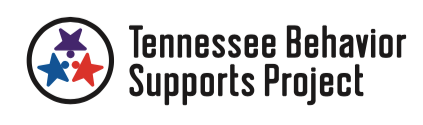 TFI Action Planning Form - Tier III TFI Action Planning Form - Tier III TFI Action Planning Form - Tier III TFI Action Planning Form - Tier III TFI Action Planning Form - Tier III TFI Action Planning Form - Tier III School: ________________________________________School: ________________________________________School: ________________________________________Date Completed: ________________________________Date Completed: ________________________________Date Completed: ________________________________Item #DescriptionScoreWhat work needs to be completed?Who will help complete the work?When will work be completed by?3.1Team CompositionIncludes Tier III systems coordinator  Includes individuals with applied behavioral expertise, administrative authority, multi-agency supports (e.g., person centered planning, wraparound, RENEW) expertise, knowledge of students, and knowledge about operation of school across grade levels and programs3.2Team Operating ProceduresMeets at least monthlyHas a regular meeting format/agenda, minutes, defined meeting roles, and current action plan3.3ScreeningTier III team uses decision rules and data to identify students who need Tier III supportsDecision rules and data include ODRs, Tier II performance, academic progress, absences, teacher/family/student nominations3.4Student Support TeamEach individual student support plan has a uniquely constructed teamTeam designs, implements, monitors, and adapts the specific support planTeam is formed with input/approval of student and family3.5StaffingAn administrative plan is used to ensure adequate staff is assigned to facilitate individual student plans3.6Student/Family/Community Involvement Tier III team has district contact person(s) with access to external support agencies and resources for planning and implementing non-school-based interventions (e.g., intensive mental health) as needed3.7Professional DevelopmentWritten process is used for teaching all relevant staff about basic behavioral theory, function of behavior, and function-based interventionPlan in place for refresher trainings, new staff, and substitutes3.8Quality of Life Indicators  Assessment includes student strengthsIdentification of student/family preferences for individualized support options to meet needs across life domains (e.g., academics, health, career, social)3.9Academic, Social, and Physical IndicatorsAssessment data are available for strengths and needs across life domainsPotentially relevant life domains include academic, behavioral (e.g., FBA, attendance, suspension/expulsion), medical, and mental health3.10Hypothesis StatementBehavioral support plans include a hypothesis statement Statement includes operational description of behavior, identification of context where problem behavior is most likely, and maintaining reinforcers (e.g., behavioral function) in this context3.11Comprehensive SupportBehavior support plans include or consider:Prevention strategiesTeaching strategiesStrategies for removing rewards for problem behaviorSpecific rewards for desired behaviorSafety elementsSystematic process for assessing fidelity and impactAction plan for putting support plan in place3.12Formal and Natural SupportsBehavior support plans requiring extensive and coordinated support (e.g., person centered planning, wraparound, RENEW) document quality of life strengthsBehavior support plans need to be completed by formal (e.g., school/district personnel) and natural (e.g., family, friends) supporters3.13Access to Tier I and Tier II SupportsStudents receiving Tier III supports also have access to, and are included in, available Tier I and Tier II supports3.14Data SystemAggregated (i.e., overall school-level) Tier III data are summarized and reported to staff at least monthlyReports include fidelity of support plan implementation and impact on student outcomes3.15Data-based Decision MakingEach student’s individual support team meets at least monthlyTeam uses data to modify support plan to improve fidelity of implementation and impact on quality of life, academic, and behavior outcomes3.16Level of UseTier III team follows written process to track proportion of students participating in Tier III supportsStudent access to Tier III is proportionate 3.17Annual EvaluationTier III systems team meets at least annuallyTeam assesses extent to which Tier III supports are meeting the needs of students, families, and school personnelEvaluations are used to guide action planningOther TasksTotal:__/34